Village of ClaytonOctober 3, 2022 monthly meetingIn attendance: Shannon Johnston, Denver Hedge, Craig Jones, Cathy Brown, John Lee, Val Hamann, Sue Jacobs, and Wendy MullaneStart time: 7:02September minutes were read. Motion made by Brown to except minutes, Jones 2 nd . All were in favor, motion passed.Denver Hedge gave Treasurer report. Motion made by Jacobs to except report, Brown 2 nd . Motion passed 5-1 (Lee abstained)Motion made by Brown to pay monthly bills, 2nd by Jones. Motion passed 5-1 (Lee abstained)Fireboard report was given by Brown. Brown and Johnston attended. Backroom of Firehall complete. Cost recovery goes into effect on October 15, 2022. Looking for anyone interested in the Treasurer position.Jones gave Street Commission report. The sink hole on Main Street has been repaired. PVC pipe was broken and needed capped. Hote is now filled. Tank in between barn and storage units is now capped and finished. Fire department water stain was looked at and is not a new water leak. It is from a past water leakage. Weed eating was done around drain covers. The drain cover by 3221 Morey needs replaced. Johnston gave water jetting report. Received bids from the City of Adrian to help with the jetting for $380.00.Motion made by Hamann to have the City of Adrian Water Jet for $380.00, 2nd by Brown. All were in favor. Motion passed.Motion made by Brown to move $100,000.00 from Major street Fund and $50,000.00 form Local Street funds into a 13 month CD at Premier Bank. 2nd by Hamann. Motion passed 5-1 (Lee abstained) Discussion had with Blain Baker on payment made to the Village for Road Commission work.Blain Baker discussed looking into the baking program through Premier Bank.Yoga classes was discussed. Old BusinessDollar General is now open.ARPA meeting was in September. Lenawee County Board of Commissioners approved the Village of Clayton $75,000 of ARPA funds for the sewer system.Lee requested a print out of the barn repairs being done. He also requested a print out of all repairs, supplies, and cost of the parking lot that was completed at the Village barn.Village hall furnace is out again. Discussion was had on receiving bids for the furnace to be repaired or replaced and then a special meeting to be held.New BusinessSteve Deline Jr.: discussed voting at the Fireboard meeting. Concerned that Counsel didn't let everyone know.Steve Deline Sr.: discussed his opinion in history on sewer drainsErica Behm expressed her appreciation to the Counsel for all the support given for the Veteran's activities at the park.This year's Christmas was discussed.Santa will be Jeff Jenkins, The Grinch will be in attendance.Christmas lights will be hung and turned on by the weekend of December 3 rd and shut off by January 2 nd .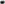 Discussed Veteran caregivers. Requested a resolution paperwork be completed.Motion made by Hamann to increase the Christmas budget to $300.00, 2 nd by Jacobs. All were in favor. Motion passed.Motion made by Jacobs to adjourn meeting, 2nd by Hamann. All were in favor. Motion passedMeeting adjourned at 9:00pmVillage Clerk, Wendy Mullane